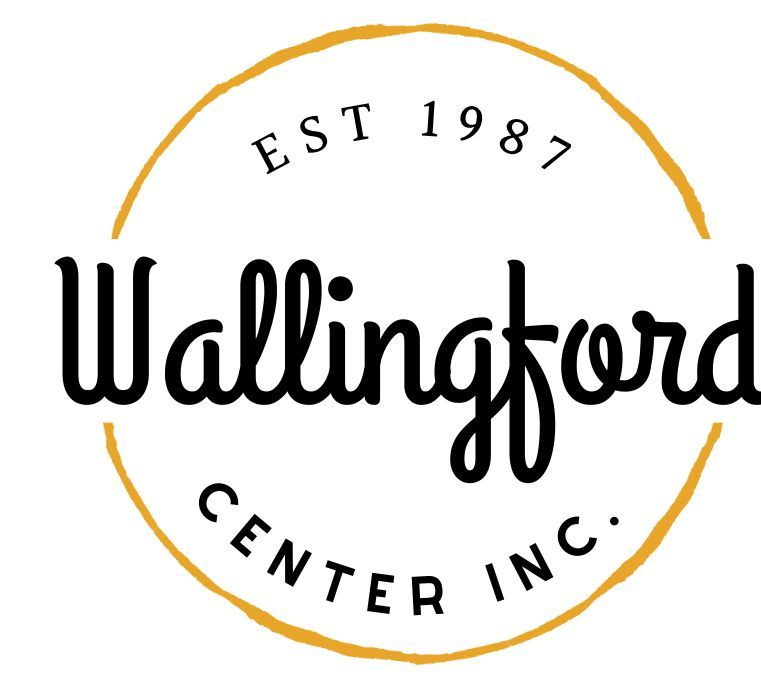 Regular MeetingTuesday, March 7, 2023Wallingford Hubcap128 Center Street Wallingford, Ct 064925:30pm in personCall to OrderAppointment of Temporary SecretaryAppointment of AlternatesTrainingApproval of Minutes Regular Meeting Tuesday, February 7, 2023, and Special Meeting Thursday, February 23, 2023Public Comment - Comments are asked to be limited to 2 minutesTreasurer ReportFollow up from last meeting (Liz Davis)Progress on the Hop ChecklistProgress on CelebrateProgress on social media contractorNew ItemsLandscaper quotesJune fundraiser - Wing Fest June 21, 2023Façade Update and BudgetStreetscape Update and BudgetApril Meeting InviteesCT Main Street AssessmentCommunicationsExecutive Director ReportReport from other committeesHubcapDowntown Collaborative Other committeesAdjournment